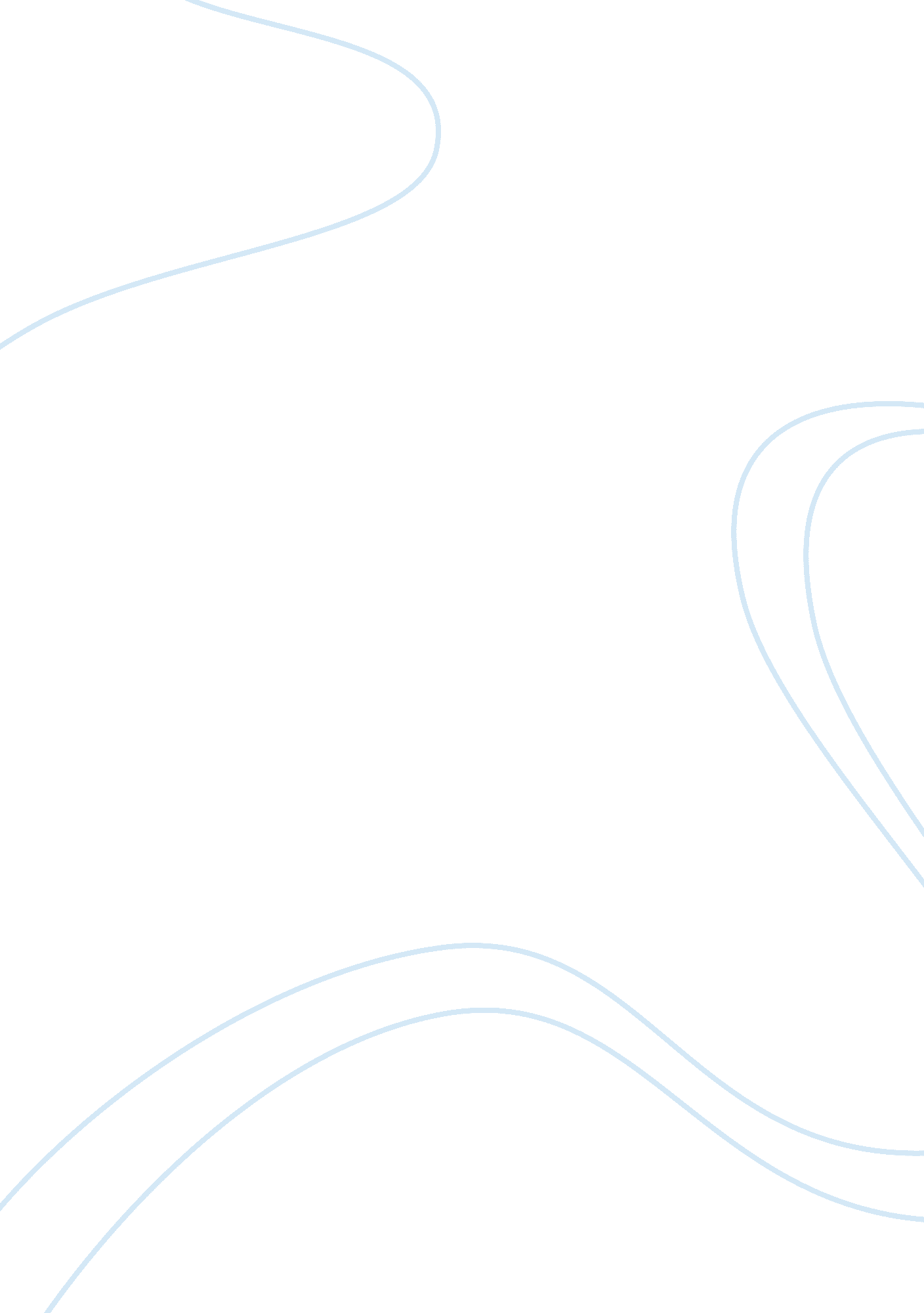 Science textbook summary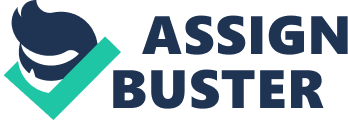 GravityThe force that causes all objects to accelerate downwards at a rate of 9. 8 m/s squared; the force that keeps the solar system togetherAir ResistanceDecreases the acceleration of a falling objectTerminal VelocityWhen the upward force of air resistance equals the force of gravity on a falling objectFree FallWhen the only force acting on an object is gravityProjectile MotionThe curved path that an object follows when thrown near the earth's surfaceTwo Components of Projectile MotionHorizontal and vertical forceCentripetal ForceThe force caused by gravity that keeps objects in orbit ONSCIENCE TEXTBOOK SUMMARY SPECIFICALLY FOR YOUFOR ONLY$13. 90/PAGEOrder Now 